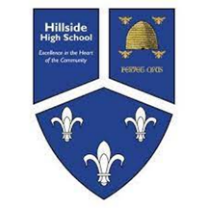 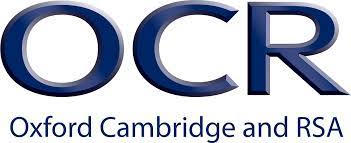 	Grade boundaries for Exam (UMS)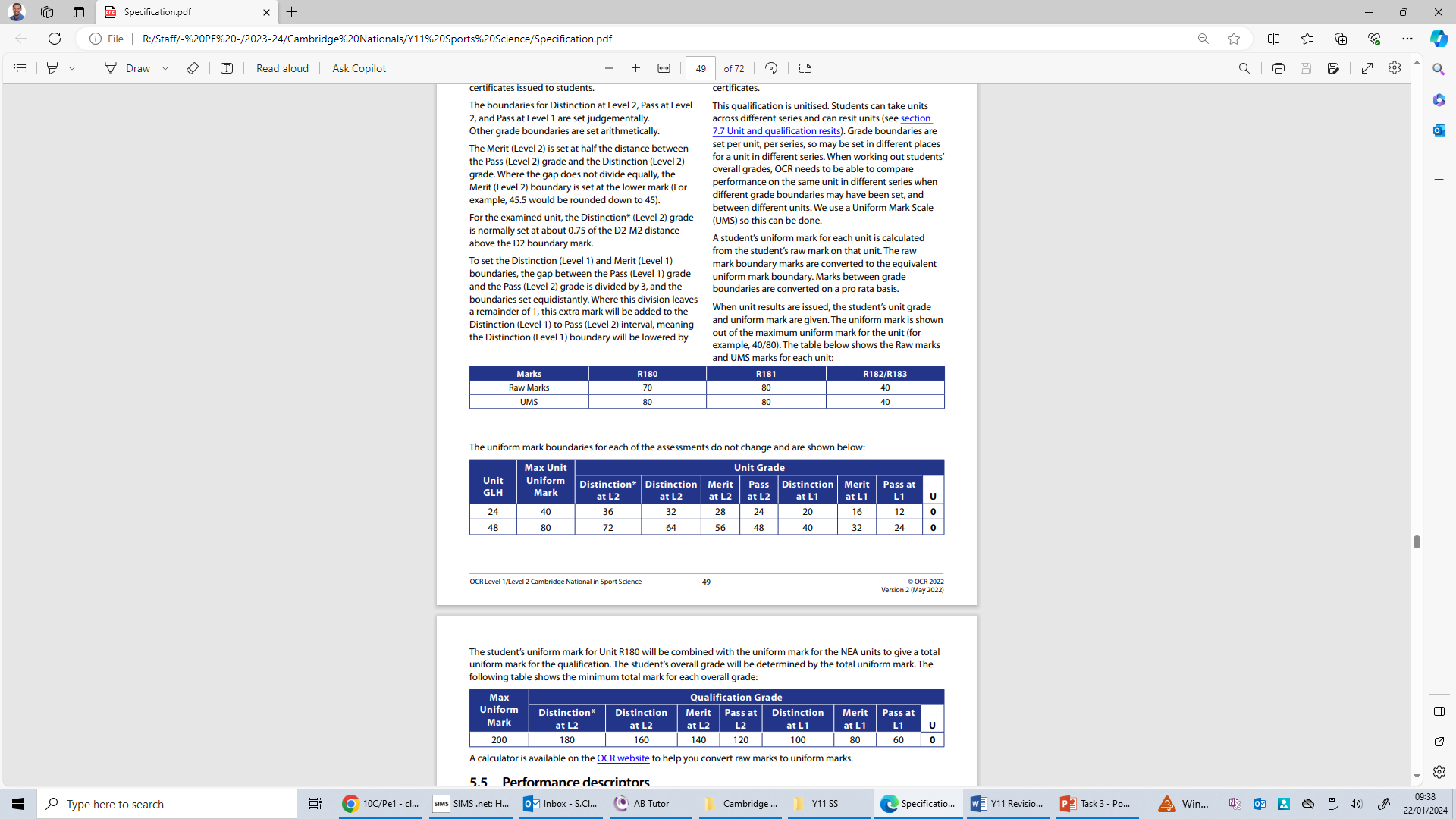 				                                                  Overall grade boundaries 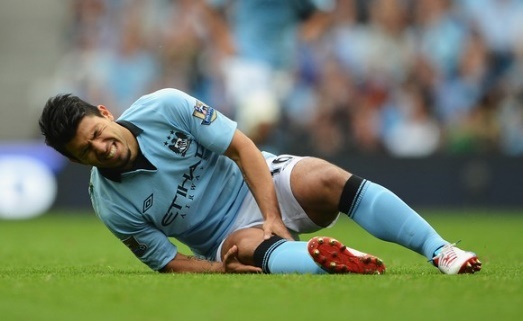 				                                                  (from the 3 units combined)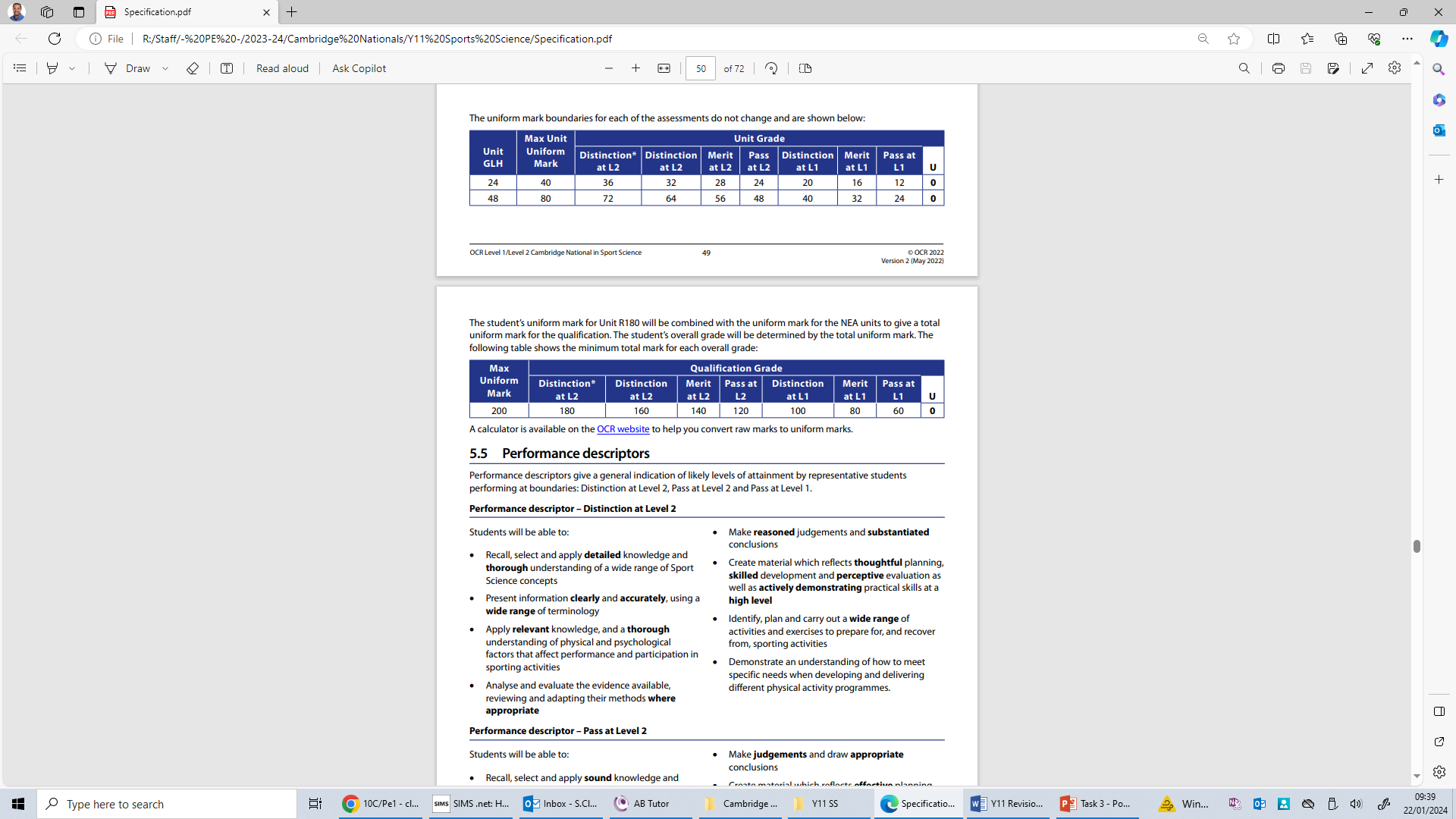 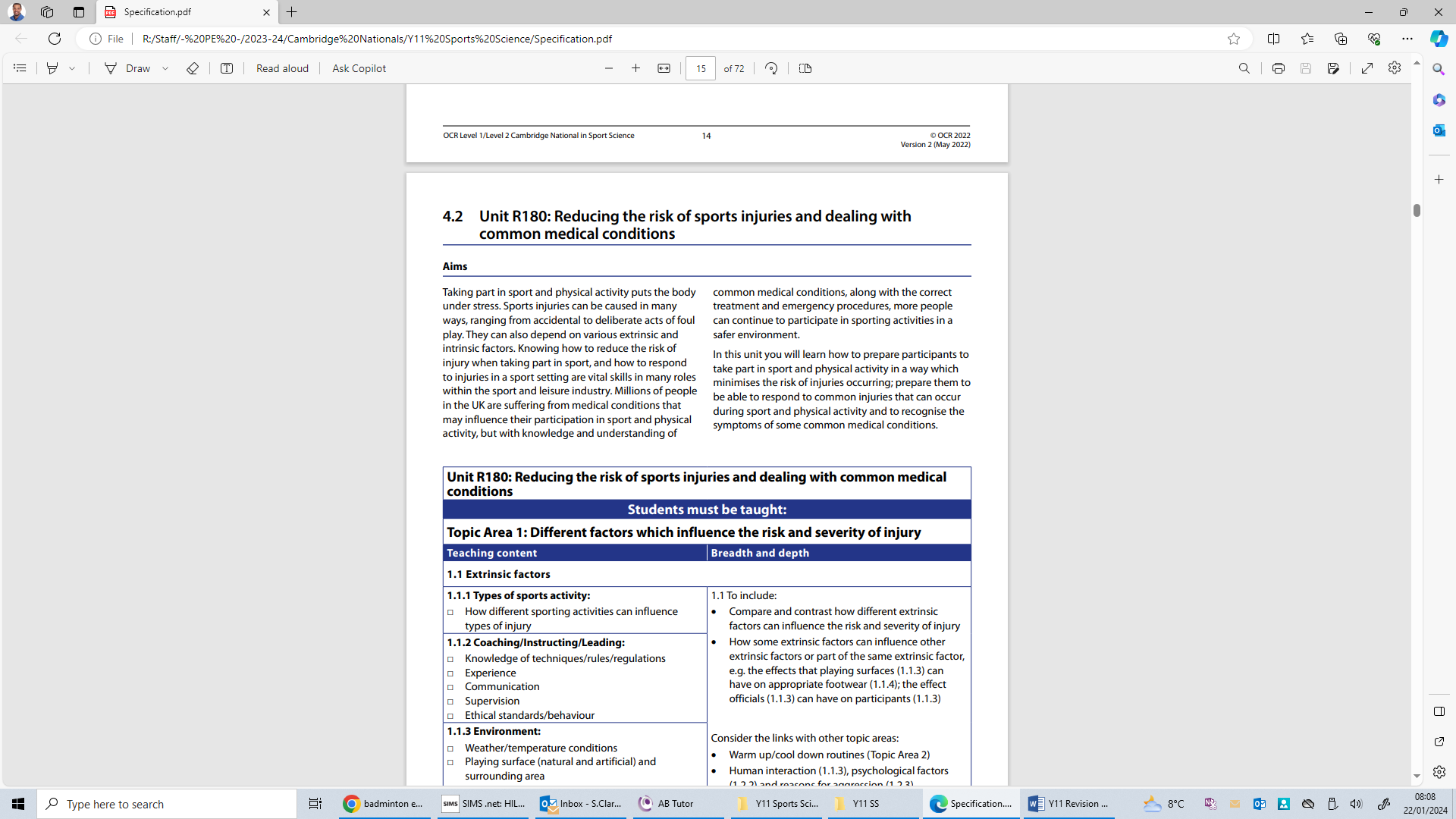 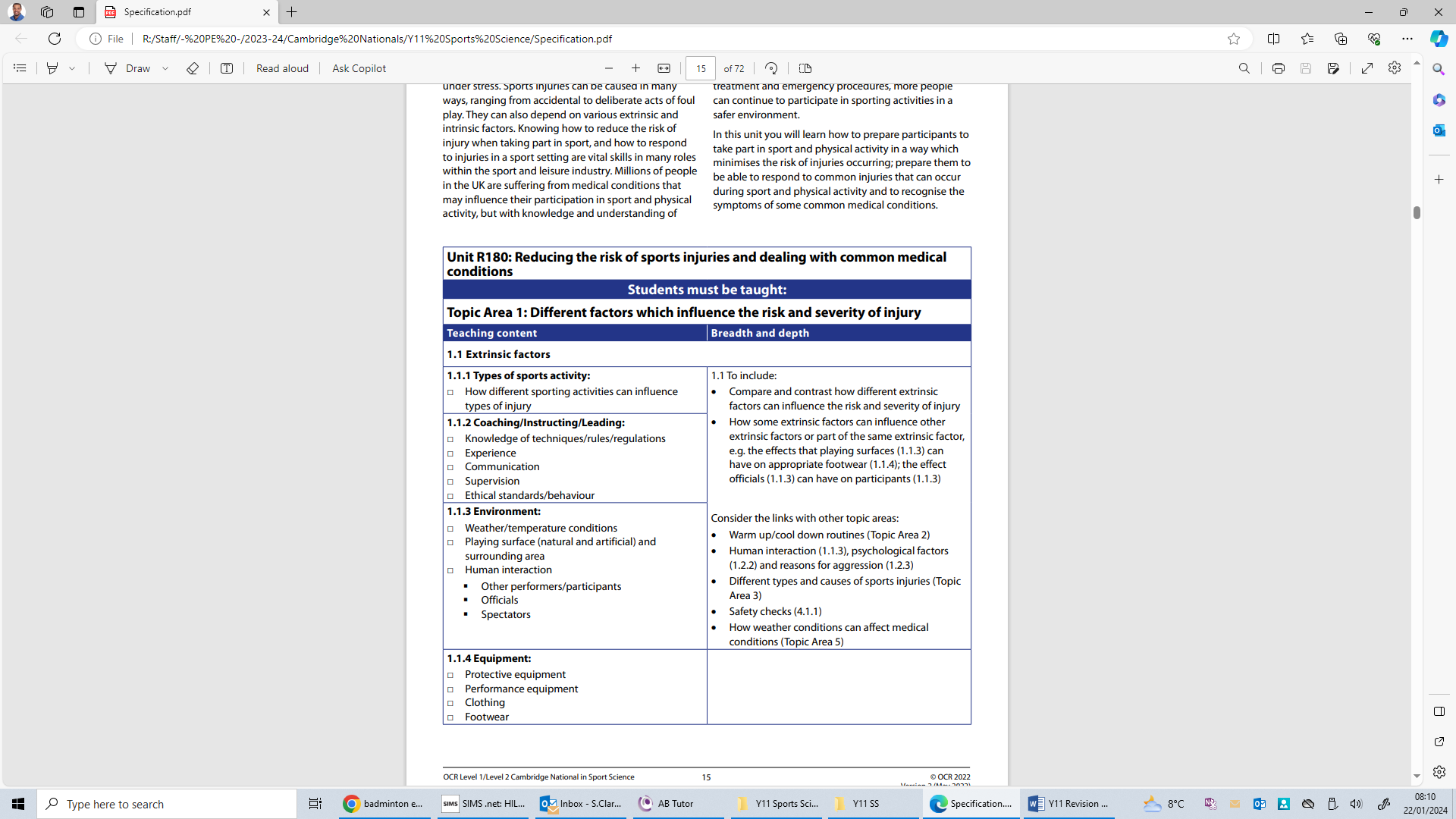 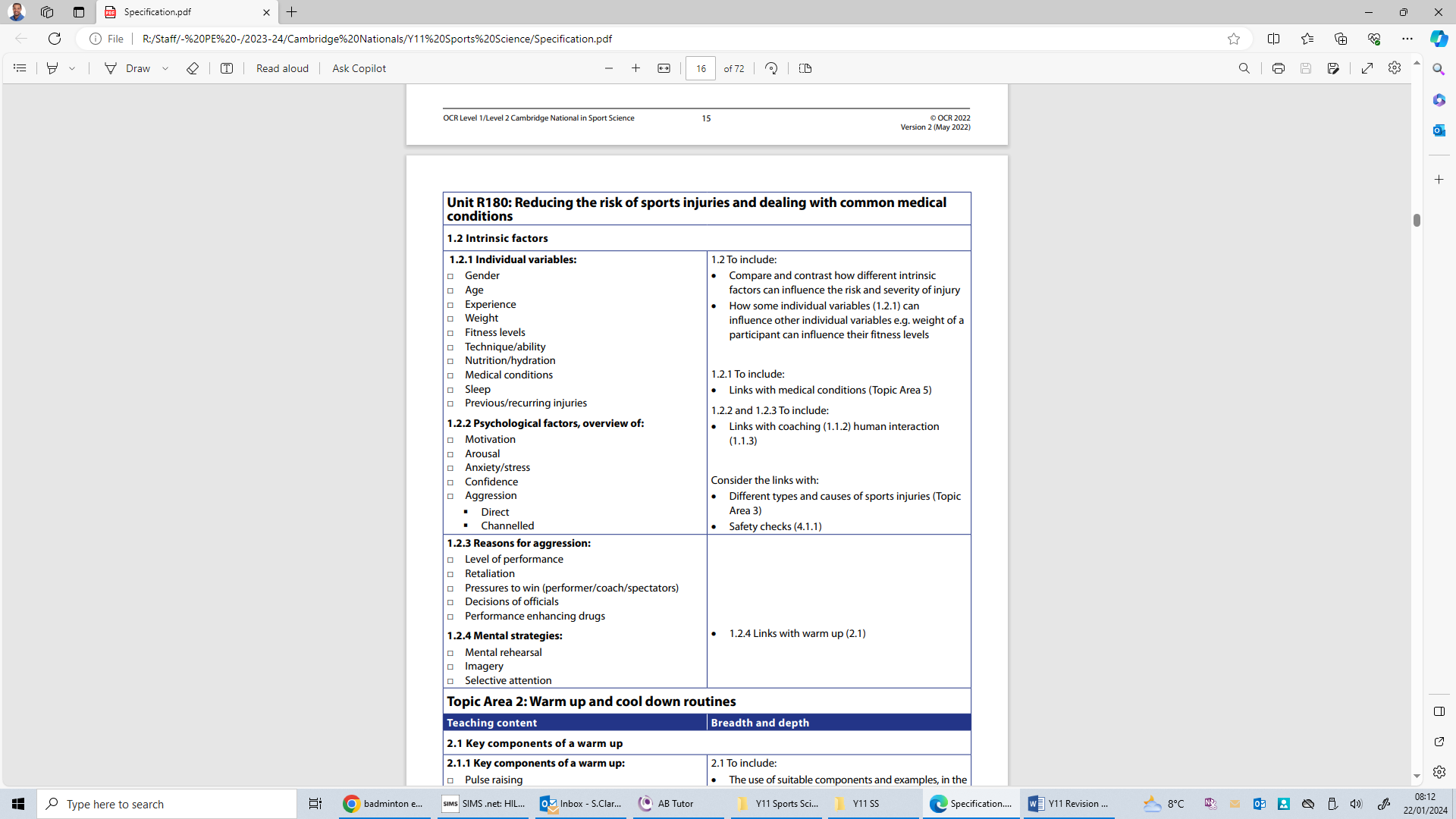 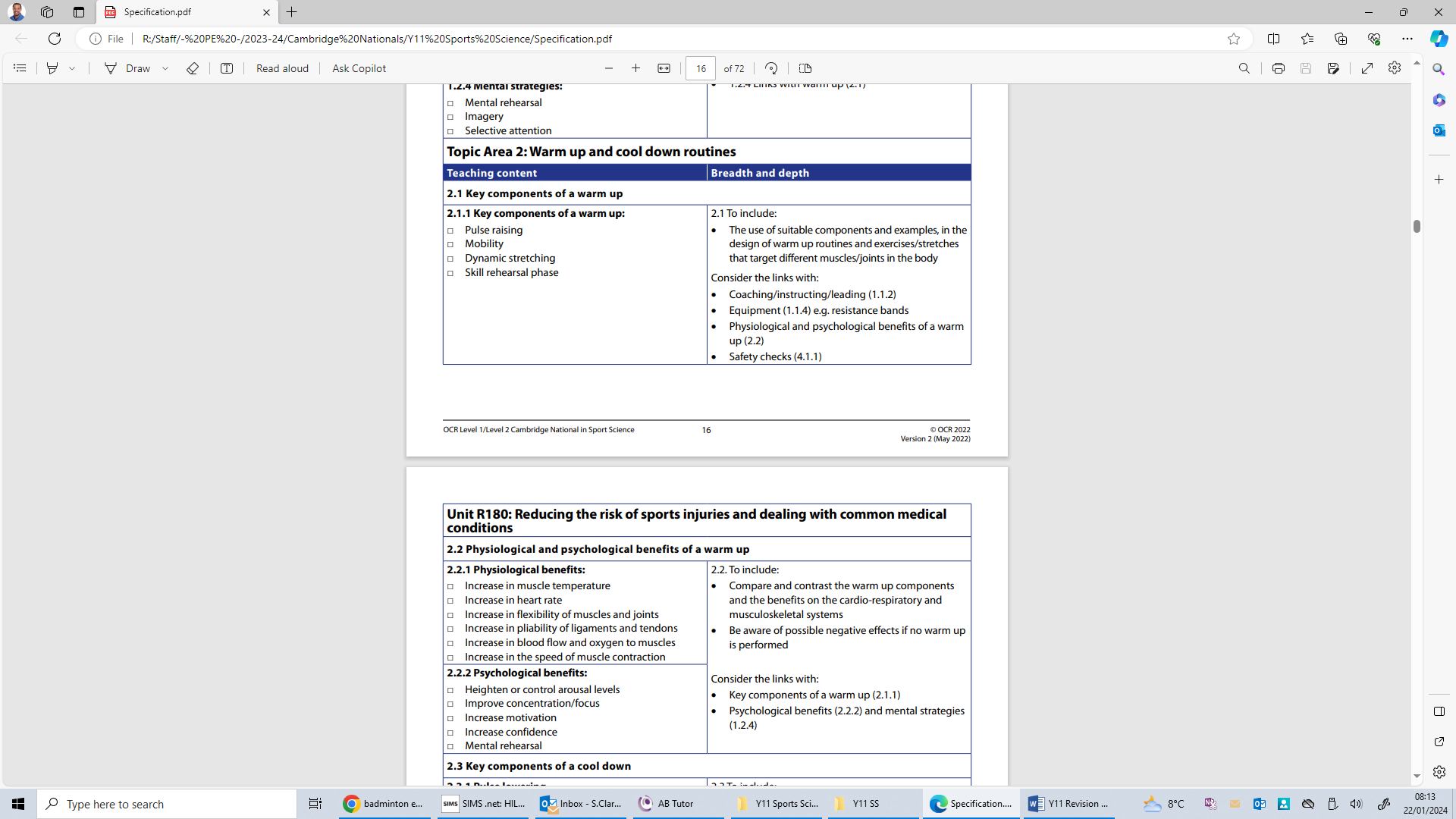 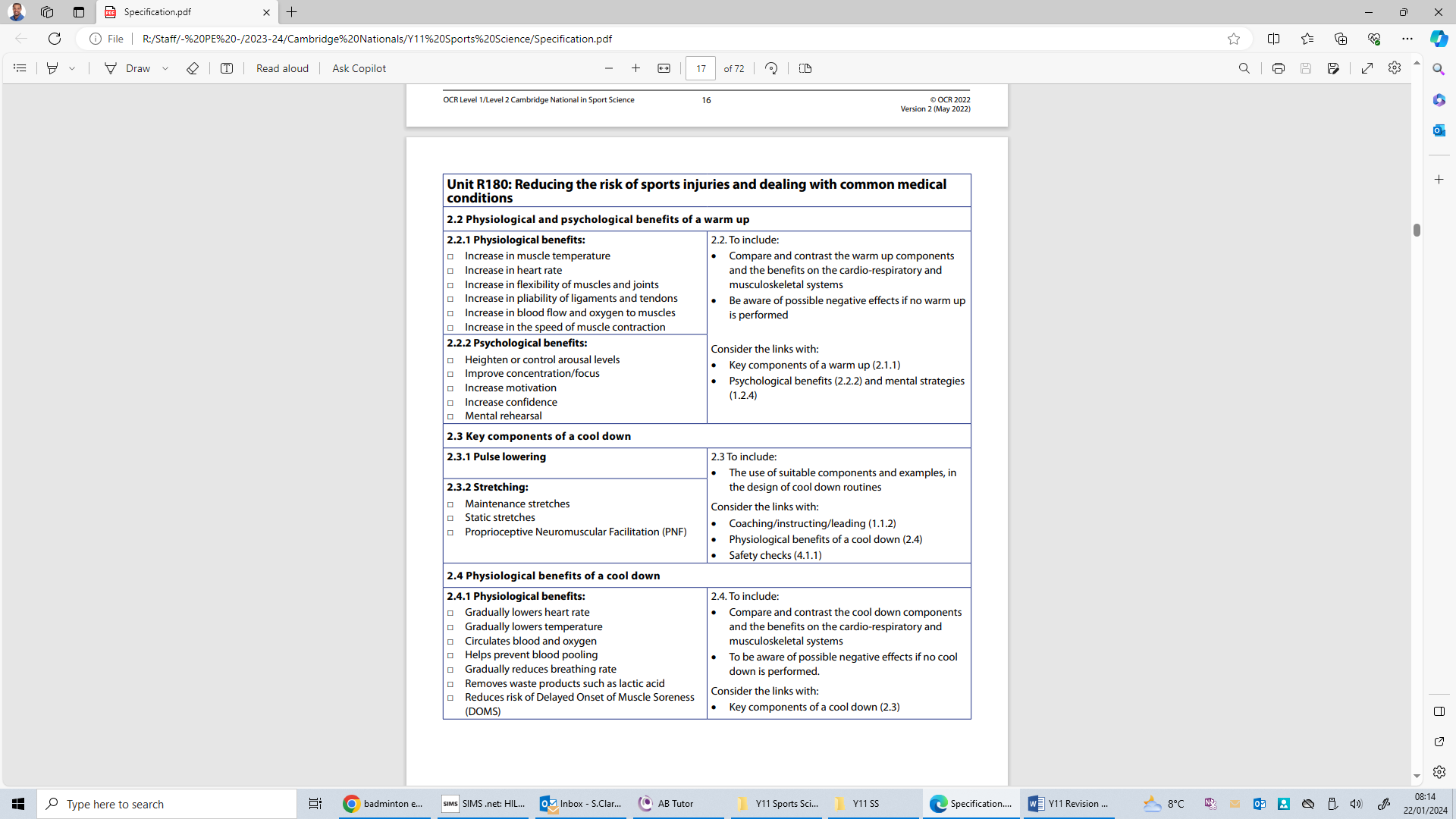 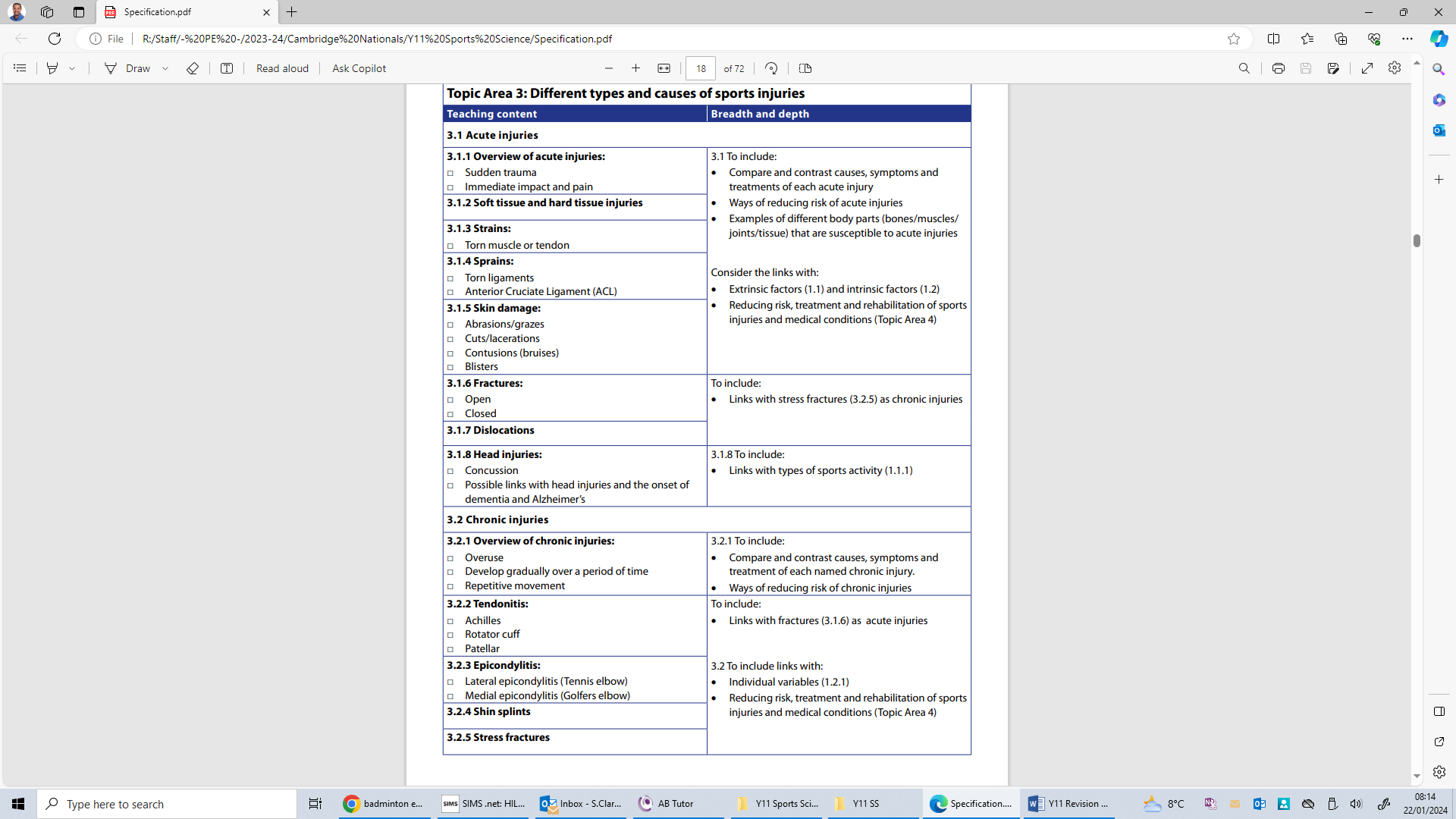 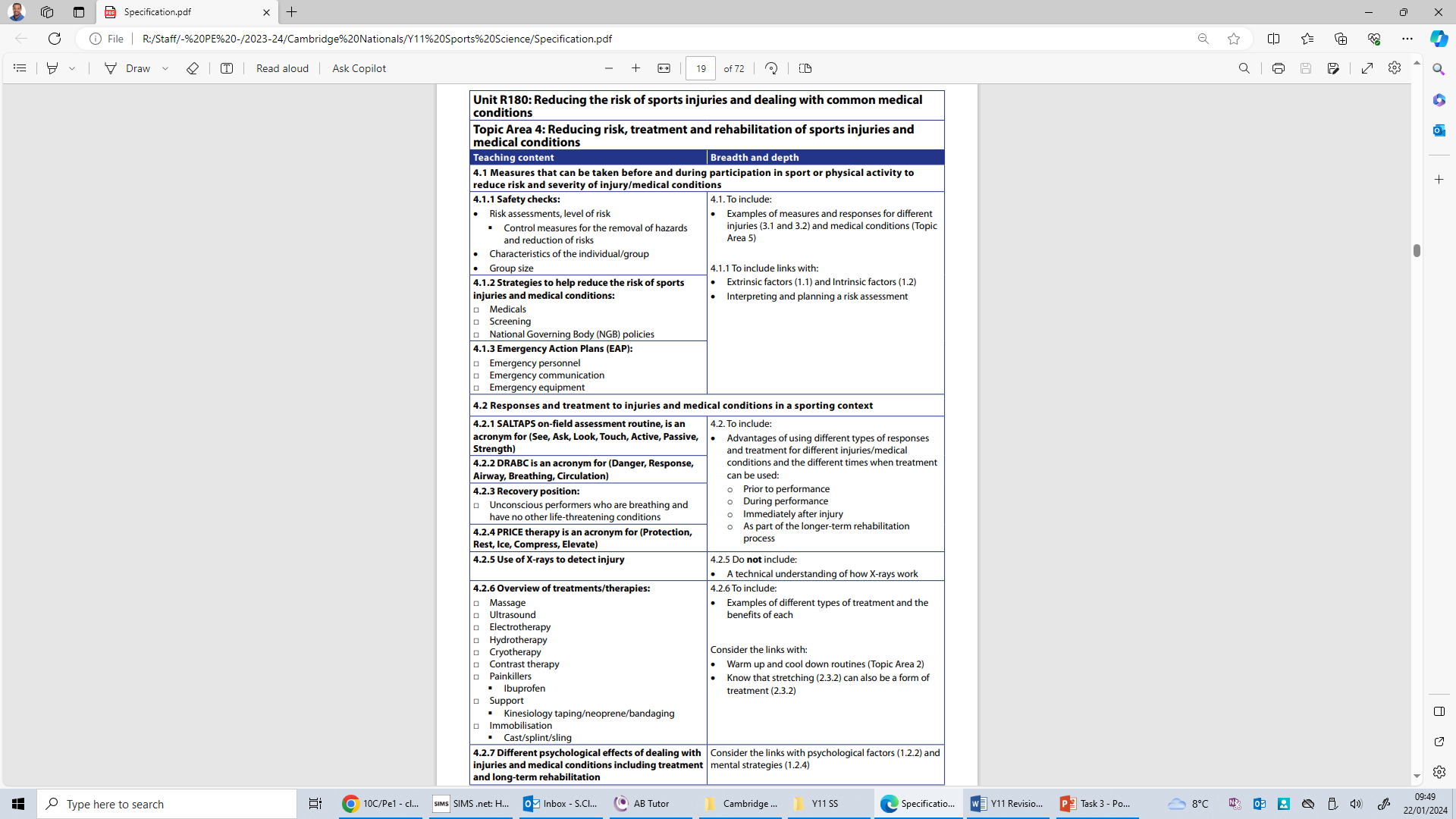 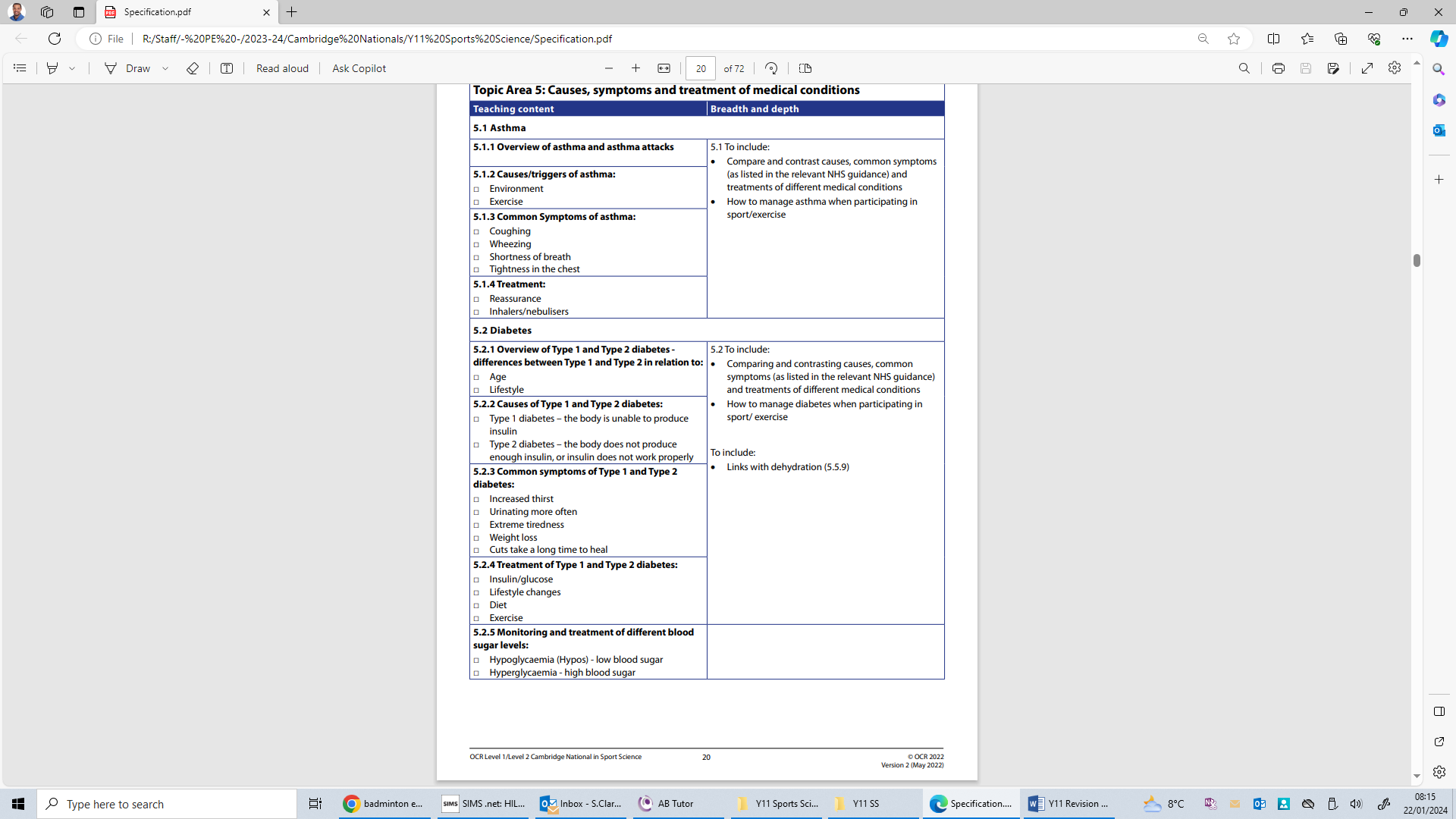 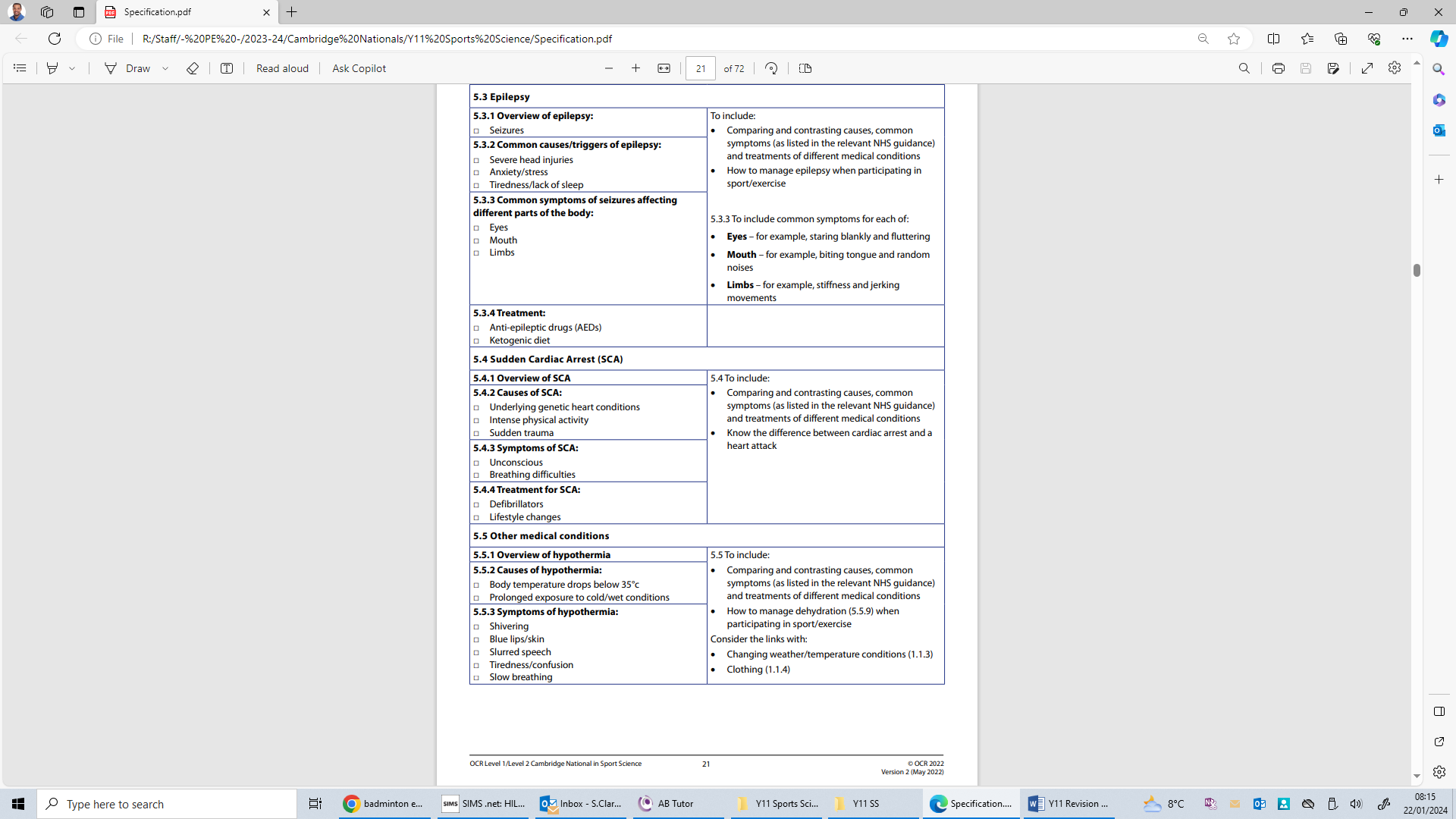 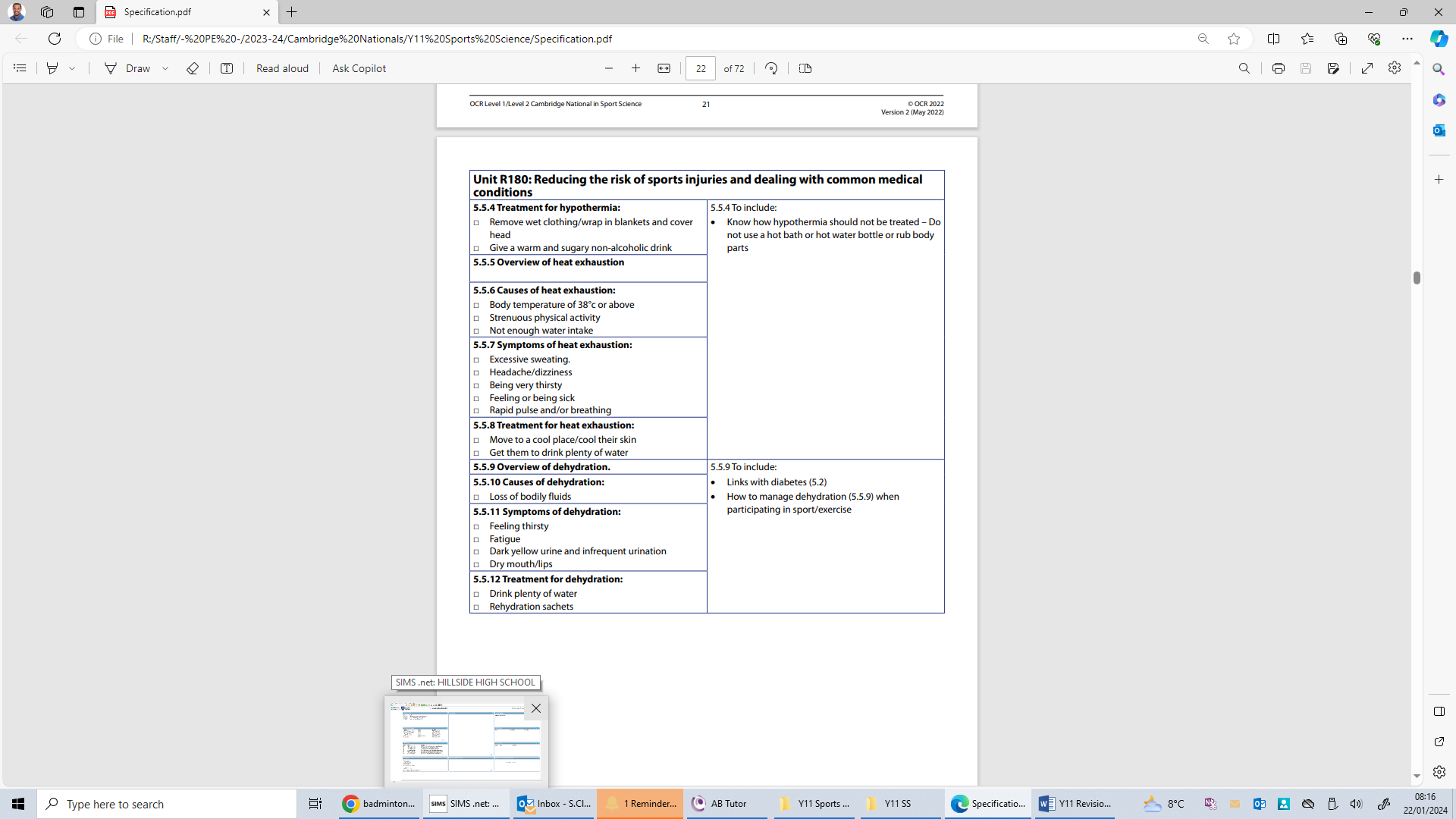 